1.How to connect and use?1.1 Test it by computerUniversal version：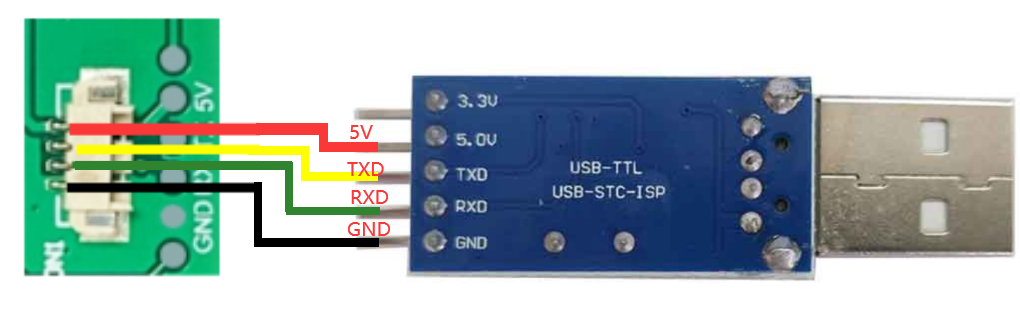 Pico version：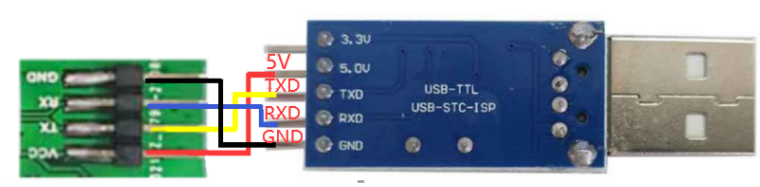 1.2 Test it by PicoUniversal version：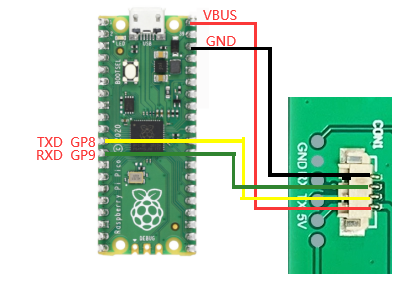 Pico version：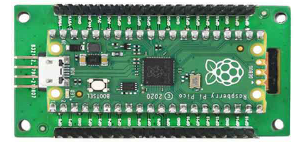 1.3 Test it by Raspberry Pi/Arduino/51
You can find the demo code at herehttp://www.spotpear.com/index/study/detail/id/585.html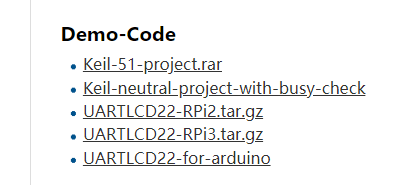  If you use it at raspberry pi. You need connect like thisUniversal version：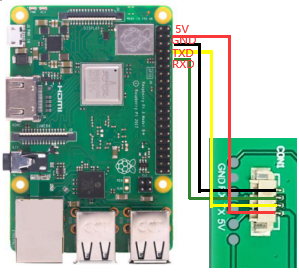 Pico version：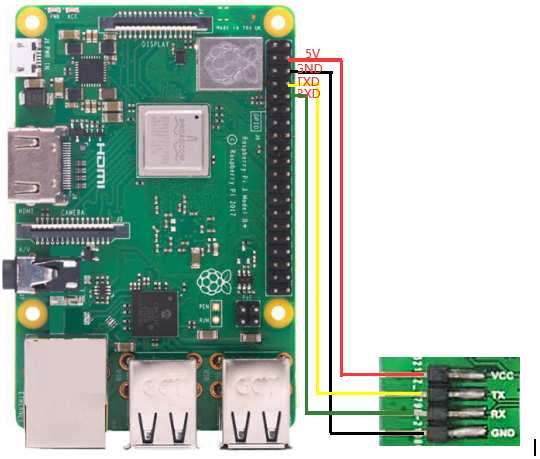 
Before you run the program, you need to configure to disable the UARTsudo raspi-config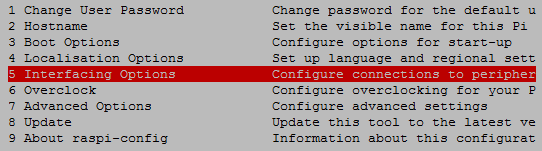 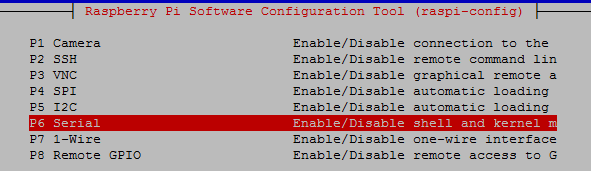 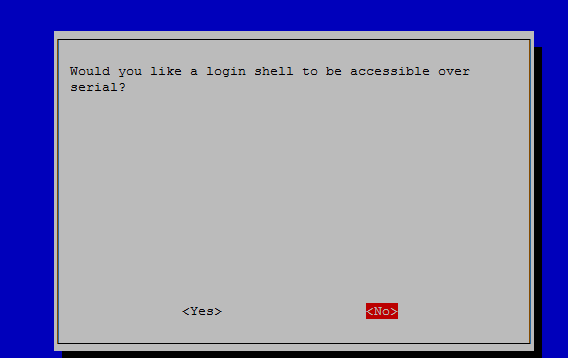 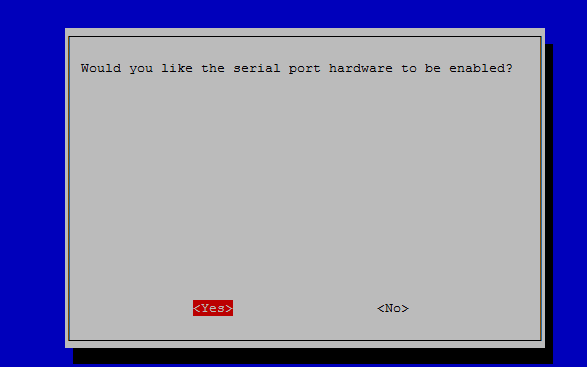 After reboot. On the Terminal, enter
 sudo wget http://spotpear.com/uploads/picture/learn/common-lcd/lcd/uart-lcd-22/UARTLCD22-RPi3.tar.gz
 sudo tar xvf UARTLCD22-RPi3.tar.gz  cd UARTLCD22-RPi3/ 
sudo rm UARTsudo make
sudo ./UART1.4 If you use it at ARDUINO. You need connect like this
Universal version：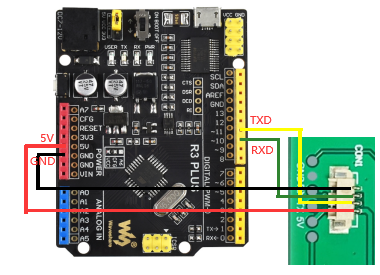 Pico version：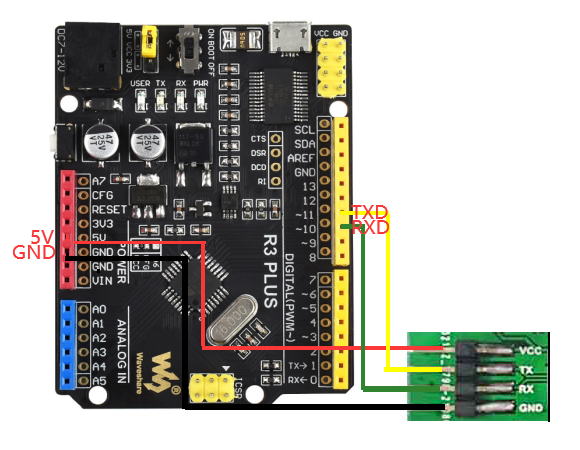 1.5 How to install the USB TO TTL module PL2303 driver？
http://spotpear.com/uploads/picture/learn/common-lcd/lcd/uart-lcd-22/UART-driver.rar
1.6 Open sscom32：http://spotpear.com/uploads/picture/learn/common-lcd/lcd/uart-lcd-22/sscom32E.rar
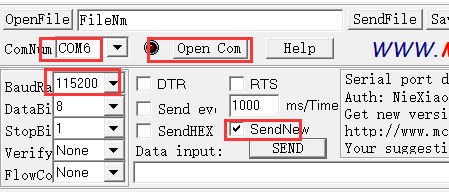 
1.6.1 Test the LCD with following simple CMD:

DIR(1);
CIRF(40,80,20,3);
CIR(40,120,20,3);
BOXF(90,30,100,40,1);
BOX(110,40,120,60,1);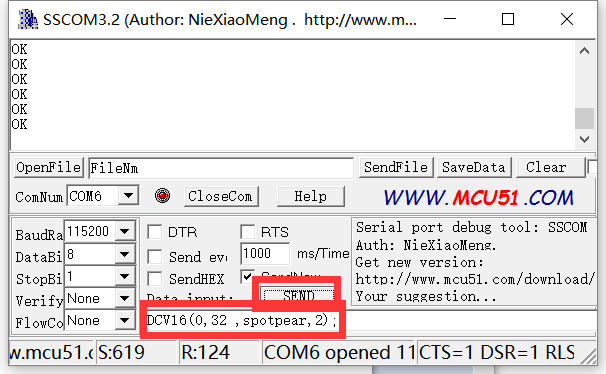 DCV32(0,0 ,spotpear,0);
CLR(0);
PL(0,0,220,176,1);
PS(40,40,3);
SBC(1); 
DCV16(0,32 ,spotpear,2);
DIR(0);
DCV24(0,0 ,spotpear,0);

About above CMD, you can see more detailed introduction later in the article1.6.2 How to display a picture？
->1.6.2-1 Get a picture （you need to change your picture to bmp format）
click to download it （example-1.bmp）->1.6.2-2 change .bmp picture to bin file：
Download this software to change .bmp to .bin file
http://spotpear.com/uploads/picture/learn/common-lcd/lcd/uart-lcd-22/Image2Lcd%202.9.rar
1->open ;   set as 3,4,5;  2->save.  You will get the .bin file

or you click to get it  （The file“1.bin”is made by us）
->1.6.2-3 display the picture
Use SSCOM3.2 to open the .bin file ，you will see the file Size 77440bits （220x176 picture）

Enter  FS_DLOAD(77440);  

Then send file

Enter   FSIMG(2097152,0,0,176,220,0);
And press “SEND”to display the picture

If no picture showed，you need to press “SEND” again
->6.2.4 Download 3 pictures
Do “->1.6.2-1”and “->1.6.2-2” to get file“2.bin”and“3.bin”from“example-2.bmp”“example-3.bmp”
Put“1.bin”“2.bin”“3.bin”together to “Pic.BIN” by this software：
http://spotpear.com/uploads/picture/learn/common-lcd/lcd/uart-lcd-22/EzOSD_v015T9.rar

Do “->1.6.2-3” to download “Pic.BIN”（change file“1.bin”to“Pic.BIN”）and show“example-1.bmp”
If you want to display example-2.bmp and example-3.bmp， You need to change to enter
FSIMG(2174592,0,0,176,220,0);
to display example-2.bmp
And enter
FSIMG(2252032,0,0,176,220,0);
to display example-3.bmp

PS:display picture ， the starting address is 2097152，each adding picture need add 77440，So you can see 
FSIMG(2097152,0,0,176,220,0);    ->picture 1
FSIMG(2174592,0,0,176,220,0);    ->picture 2 
FSIMG(2252032,0,0,176,220,0);    ->picture 3
FSIMG(2329472,0,0,176,220,0);    ->picture 4
FSIMG(2406912,0,0,176,220,0);    ->picture 5
FSIMG(2484352,0,0,176,220,0);    ->picture 6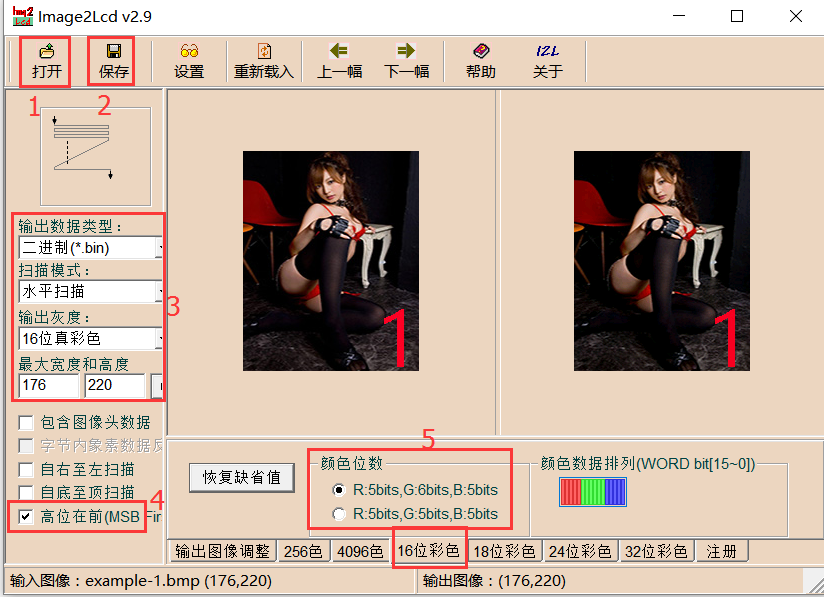 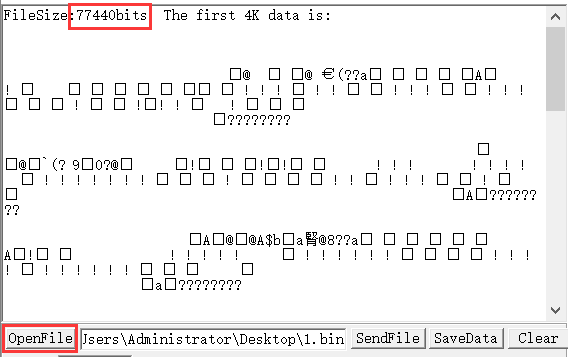 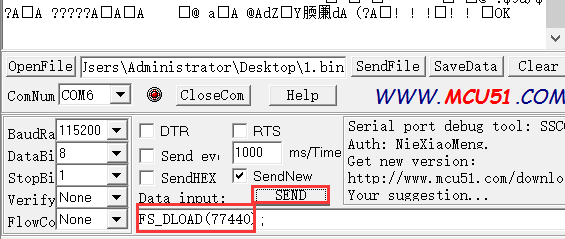 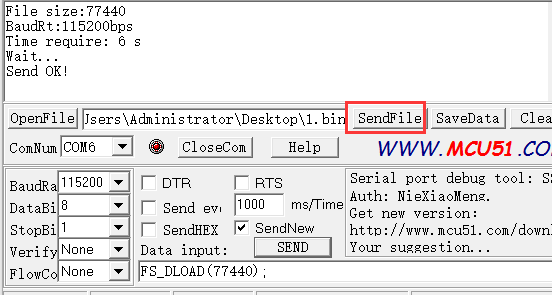 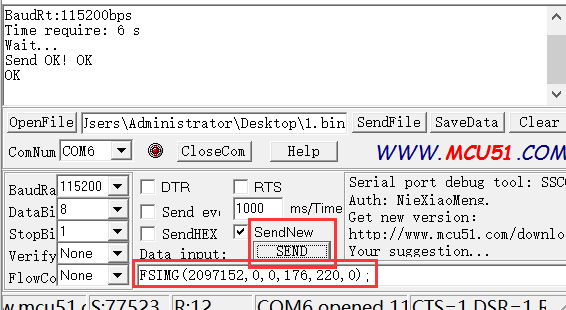 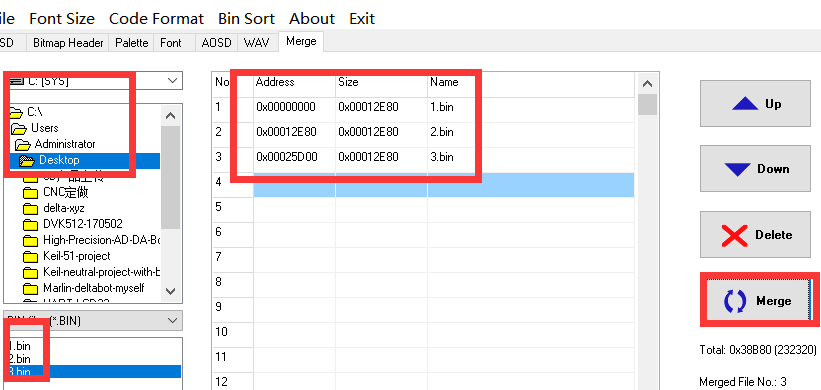 ...............
2.Software Description(1)Pre-knowledgeDisplay memory：DDRAM:176*220*2=77440Memory address：      
Horizontal screen mode DDRAM address arrangement
Vertical screen mode DDRAM address arrangement(2) Initialize the LCD
(3) UART command introductionColor list(4)Each instruction must end with a semicolon symbol, and each operation must end with a newline symbol. 
semicolon symbol    ;  
semicolon symbol    \r\n (5)Programming examples：
 STM32F103RBT6:void uart_init(u32 bound){     //    GPIO_InitTypeDef GPIO_InitStructure;	USART_InitTypeDef USART_InitStructure;	NVIC_InitTypeDef NVIC_InitStructure;RCC_APB2PeriphClockCmd(RCC_APB2Periph_USART1|RCC_APB2Periph_GPIOA|RCC_APB2Periph_AFIO, ENABLE);//USART1_TX   PA.9    GPIO_InitStructure.GPIO_Pin = GPIO_Pin_9;    GPIO_InitStructure.GPIO_Speed = GPIO_Speed_50MHz;    GPIO_InitStructure.GPIO_Mode = GPIO_Mode_AF_PP;    GPIO_Init(GPIOA, &GPIO_InitStructure);     //USART1_RX	  PA.10    GPIO_InitStructure.GPIO_Pin = GPIO_Pin_10;    GPIO_InitStructure.GPIO_Mode = GPIO_Mode_IN_FLOATING;    GPIO_Init(GPIOA, &GPIO_InitStructure);     //Usart1 NVIC ÅäÖÃ    NVIC_InitStructure.NVIC_IRQChannel = USART1_IRQn;	NVIC_InitStructure.NVIC_IRQChannelPreemptionPriority=3 ;	NVIC_InitStructure.NVIC_IRQChannelSubPriority = 3;		//	NVIC_InitStructure.NVIC_IRQChannelCmd = ENABLE;				NVIC_Init(&NVIC_InitStructure);	   	USART_InitStructure.USART_BaudRate = bound;//	USART_InitStructure.USART_WordLength = USART_WordLength_8b;	USART_InitStructure.USART_StopBits = USART_StopBits_1;	USART_InitStructure.USART_Parity = USART_Parity_No;	USART_InitStructure.USART_HardwareFlowControl = USART_HardwareFlowControl_None;	USART_InitStructure.USART_Mode = USART_Mode_Rx | USART_Mode_Tx;    USART_Init(USART1, &USART_InitStructure);    USART_ITConfig(USART1, USART_IT_RXNE, ENABLE);//     USART_Cmd(USART1, ENABLE);                   }void UartSend(char * databuf) //{ 				u8 i=0;				while (1)				{ 		if (databuf[i]!=0)// 	{ 		USART_SendData(USART1, databuf[i]); //		while(USART_GetFlagStatus(USART1, USART_FLAG_TXE) == RESET){}; //		i++;	}	else return;	}}int main(void){		SystemInit();//	delay_init(72);	     //	uart_init(115200);	 //	delay_ms(500);	for(;;)	{			UartSend("SBC(15);DIR(0);FSIMG(2329472,0,0,176,220,0);DIR(1);SBC(10);\r\n");		CheckBusy();		UartSend("DC32(0,0,'spotpear',1);\r\n");		CheckBusy();		UartSend("DC24(0,32,'spotpear1',2);\r\n");		CheckBusy();		UartSend("DC24(0,56,'spotpear2',4);\r\n");		CheckBusy();		UartSend("DC16(0,80,'spotpear3',3);\r\n");		CheckBusy();		UartSend("DC16(0,96,'spotpear4',1);\r\n");		CheckBusy();		UartSend("DC16(0,112,'spotpear5',1);\r\n"); 		CheckBusy();		UartSend("PS(10,10,14);\r\n");		CheckBusy();				UartSend("BOX(120,140,150,160,3);\r\n");		CheckBusy();				UartSend("CIRF(70,150,20,1);\r\n"); 		CheckBusy();	while(1);	} }2.2 Pico（Python）Note: Please modify the blue and red characters, according to the actual parameters.from machine import UART, Pinimport timeimport sysuart1 = UART(1, baudrate=115200, bits=8, parity=None, stop=1,tx=Pin(8), rx=Pin(9))uart0 = UART(0, baudrate=115200, bits=8, parity=None, stop=1,tx=Pin(0), rx=Pin(1))txData = u'CLR(0);\r\n'uart1.write(txData)time.sleep(0.1)txData = b"DIR(1);DC24(20,0,\'spotpear\',1);DC24(20,70,\' UART LCD for Pico\',2);BOX(120,140,160,180,3);CIRF(70,150,30,4);DELAYMS (500000);DELAYMS (500000);CLR(0);DIR(1);DELAYMS(400);CLR(6);DELAYMS (400);FSIMG(2097152,0,0,376,240,0);DELAYMS(600);CLR(4);DELAYMS(400);FSIMG(2277632,0,0,376,240,0);;DELAYMS(600);CLR(5);DELAYMS(400);FSIMG(2458112,0,0,376,240,0);\r\n" uart1.write(txData.decode('unicode'))time.sleep(0.1)rxData = bytes()while uart0.any() > 0:    rxData += uart0.read(1)print(rxData.decode('utf-8'))2.3 Raspberry Pi 3Note: Please modify the blue and red characters, according to the actual parameters.#include <stdio.h>#include <wiringPi.h>#include <wiringSerial.h>int main(){	int fd;	if(wiringPiSetup() < 0)return 1;//	if((fd = serialOpen("/dev/ttyAMA0",115200)) < 0)return 1;	if((fd = serialOpen("/dev/ttyS0",115200)) < 0)return 1;	printf("serial test start ...\n");	delay(800);        serialPrintf(fd,"RESET;\r\n");//reset the LCD	delay(100);        serialPrintf(fd,"BPS(115200);\r\n");//Set Baud rate        delay(100);	serialPrintf(fd,"CLR(0);\r\n");//Clean LCD with black color        delay(100);        serialPrintf(fd,"CLR(1);\r\n");//Clean LCD with red color        delay(100);        serialPrintf(fd,"CLR(15);\r\n");//Clean LCD with white color        delay(100);        serialPrintf(fd,"DIR(0);\r\n");//Vertical display         delay(100);	serialPrintf(fd,"DCV24(0,0,spotpear,0);\r\n");//display "spotpear" at coordinate（0.0），Font color ：0-black；background color ：default black        delay(100);        serialPrintf(fd,"SBC(1);\r\n");//set  background color red        delay(100);        serialPrintf(fd,"DCV24(0,24,spotpear,0);\r\n");//display "spotpear" at coordinate（X-0.Y-24）        delay(500);        serialPrintf(fd,"DCV24(0,24,spotpear,3);\r\n");//，Font color ：3-;        delay(500);	serialPrintf(fd,"CLR(0);\r\n");//Clean LCD with black color	delay(500);	serialPrintf(fd,"DIR(1);\r\n");//Horizontal display        delay(500);	serialPrintf(fd,"DCV16(0,24,spotpear,0);\r\n");        delay(500);        serialPrintf(fd,"DCV32(0,0,spotpear,0);\r\n");        delay(500);        serialPrintf(fd,"CIRF(40,80,20,3);\r\n");//filling circle coordinate（X-40.Y-80,r-20,color-3）        delay(100);        serialPrintf(fd,"CIR(70,150,20,1);\r\n");//circle coordinate（X-70.Y-150,r-20,color-1）        delay(500);        serialPrintf(fd,"BOXF(70,150,90,170,3);\r\n");//rectangle  coordinate        delay(500);        serialPrintf(fd,"BOX(40,80,70,110,3);\r\n");//rectangle  coordinate        delay(500);        serialPrintf(fd,"PL(0,0,220,176,6);\r\n");//line: color-6,        delay(500);        serialPrintf(fd,"PS(110,110,4);\r\n");//line: color-6,        delay(1000);        serialPrintf(fd,"DIR(0);\r\n");//Vertical display        delay(100);        serialPrintf(fd,"FSIMG(2097152,0,0,176,220,0);\r\n");//load picture-1 from LCD（picture loaded by computer UART software in advance）        delay(500);        serialPrintf(fd,"FSIMG(2174592,0,0,176,220,0);\r\n");//load picture-2 from LCD        delay(500);        serialPrintf(fd,"FSIMG(2252032,0,0,176,220,0);\r\n");        delay(500);        serialPrintf(fd,"BL(1023);\r\n");////Backlight ightness:1024-open display        delay(1000);        serialPrintf(fd,"BL(0);\r\n");//Backlight ightness:0-stop display        delay(300);//        serialPrintf(fd,"RESET;\r\n");//reset*///        delay(300);        serialPrintf(fd,"DCV24(0,0,spotpear,0);\r\n");        delay(300);	//while(1)	//{	//	serialPutchar(fd,serialGetchar(fd));	//}	serialClose(fd);	return 0;}2.4 ArduinoNote: Please modify the blue and red characters, according to the actual parameters.UARTLCD22-1/*  Software serial multple serial test Receives from the hardware serial, sends to software serial. Receives from software serial, sends to hardware serial. The circuit:  * RX is digital pin 10 (connect to TX of other device) * TX is digital pin 11 (connect to RX of other device) Note: Not all pins on the Mega and Mega 2560 support change interrupts,  so only the following can be used for RX:  10, 11, 12, 13, 50, 51, 52, 53, 62, 63, 64, 65, 66, 67, 68, 69 Not all pins on the Leonardo support change interrupts,  so only the following can be used for RX:  8, 9, 10, 11, 14 (MISO), 15 (SCK), 16 (MOSI). created back in the mists of time modified 25 May 2012 by Tom Igoe based on Mikal Hart's example This example code is in the public domain. */#include <SoftwareSerial.h>SoftwareSerial mySerial(10, 11); // RX, TXvoid setup()  {  mySerial.begin(115200);  delay(800);  mySerial.println("RESET;\r\n");  delay(100);  mySerial.println("BPS(115200);\r\n");  delay(100);  mySerial.println("CLR(1);\r\n");  delay(500);  mySerial.println("CLR(15);\r\n");  delay(500);  mySerial.println("DIR(0);\r\n");  delay(100);  mySerial.println("DCV24(0,0,spotpear,0);\r\n");  delay(100);  mySerial.println("SBC(1);\r\n");  delay(100);  mySerial.println("DCV24(0,24,spotpear,0);\r\n");  delay(300);  mySerial.println("DCV24(0,24,spotpear,3);\r\n");  delay(300);  mySerial.println("CLR(0);\r\n");  delay(300);  mySerial.println("FSIMG(2097152,0,0,176,220,0);\r\n");  delay(300);    mySerial.println("FSIMG(2174592,0,0,176,220,0);\r\n");  delay(300);    mySerial.println("FSIMG(2252032,0,0,176,220,0);\r\n");  delay(300);    mySerial.println("BL(1023);\r\n");  delay(1000);   mySerial.println("BL(0);\r\n");  delay(1000);}void loop() // run over and over{  delay(300);}UARTLCD22-2/*  Software serial multple serial test Receives from the hardware serial, sends to software serial. Receives from software serial, sends to hardware serial. The circuit:  * RX is digital pin 10 (connect to TX of other device) * TX is digital pin 11 (connect to RX of other device) Note: Not all pins on the Mega and Mega 2560 support change interrupts,  so only the following can be used for RX:  10, 11, 12, 13, 50, 51, 52, 53, 62, 63, 64, 65, 66, 67, 68, 69 Not all pins on the Leonardo support change interrupts,  so only the following can be used for RX:  8, 9, 10, 11, 14 (MISO), 15 (SCK), 16 (MOSI). created back in the mists of time modified 25 May 2012 by Tom Igoe based on Mikal Hart's example This example code is in the public domain. */#include <SoftwareSerial.h>SoftwareSerial mySerial(10, 11); // RX, TXvoid setup()  {  mySerial.begin(115200);  delay(800);  mySerial.println("RESET;\r\n");  delay(300);  mySerial.println("DIR(1);\r\n");  delay(500);  mySerial.println("CLR(0);\r\n");  delay(500);   mySerial.println("DCV16(0,24,spotpear,0);\r\n");  delay(300);  mySerial.println("DCV32(0,0,spotpear,0);\r\n");  delay(300);  mySerial.println("CIRF(40,80,20,3);\r\n");  delay(300);  mySerial.println("CIR(70,150,20,1);\r\n");  delay(300);  mySerial.println("BOXF(70,150,90,170,3);\r\n");  delay(300);  mySerial.println("BOX(40,80,70,110,3);\r\n");  delay(300);  mySerial.println("PL(0,0,220,176,6);\r\n");  delay(300);  mySerial.println("PS(110,110,4);\r\n");  delay(300);}void loop() // run over and over{  delay(1000);  }CMDDESCRIPTIONResetRESET;ResetThis command allows the module to enter the software reset, receive this command, the module's peripheral components and system parameters will be restored to the power value.Get the version information instructions for the moduleVER;Get the version information instructions for the moduleThrough the VER; you can get the firmware version of this module information, and displayed on the screenSet the baud rate commandBPS(bps);The default baud rate is 115200 when the system is powered on.Set the baud rate commandThe default baud rate is 115200 when the system is powered on.Clear commandCLR(c);Note that the range of c is 0 to 15, and if the value of c exceeds 15, the system will not respond to the CMD, and the range of c values will look at the following color list.Clear commandCLR for the script, c for the clear use of the background color, the specific code see the following color list. If you want to fill the screen with black, then CLR (0);Note that the range of c is 0 to 15, and if the value of c exceeds 15, the system will not respond to the CMD, and the range of c values will look at the following color list.LCD control CMDLCDON（on_off）;On_off parameters only 0 or 1, the system ignores other parameters.LCD control CMDLCDON for the script, on_off, respectively, that start or turn off the LCD. Such as LCDON (1); that start LCD, LCDON (0); turn off the LCD.On_off parameters only 0 or 1, the system ignores other parameters.Display the LCDFSIMG(addr,x，y，w,h,mode);When Mode is 1, the white background of the picture will not be displayed. This mode is used to overlay the icon and the background image. Addr is the flash start address for storing pictures, starting at 2097152Display the LCDFSIMG for the script, addr for the picture stored in the flash address, x, y for the picture to be displayed on the screen above the starting position, w for the picture width, h for the picture height, mode for the picture display: 1 for the transparent display , 0 is normal display. Such as FSIMG (2097152,0,0,240,400,1); that from the 2097152 FLASH address removed 240 * 400 pictures and 0,0 position transparent display.When Mode is 1, the white background of the picture will not be displayed. This mode is used to overlay the icon and the background image. Addr is the flash start address for storing pictures, starting at 2097152Image download to FLASH commandFS_DLOAD(SIZE);Picture will be downloaded to the FLASH 2M high storage space, so from 2M (2097152 position to start storing pictures) a total of 2MThis command supports the merger of the picture programming, does not support a single picture file programming.Image download to FLASH commandFS_DLOAD is the script, and SIZE is the total size of the picture to be downloaded. Such as FS_DLOAD (192000); that 192000 bytes of pictures downloaded to the flash, the total size of the picture can not exceed 2097152 bytes, if the SIZE assignment greater than 2097152 bytes, the system only to identify 2097152 bytes.Picture will be downloaded to the FLASH 2M high storage space, so from 2M (2097152 position to start storing pictures) a total of 2MThis command supports the merger of the picture programming, does not support a single picture file programming.Image download to FLASH commandSDIMG for the script, x, y for the picture to be displayed at the beginning of the screen position, w, h were the width and height of the picture, 'name' for the file name, currently only supports English name. SDIMG (0,0,240,400, '6.bin'); that is, the SD card stored 6.bin file in the module 0,0 position displayPicture will be downloaded to the FLASH 2M high storage space, so from 2M (2097152 position to start storing pictures) a total of 2MThis command supports the merger of the picture programming, does not support a single picture file programming.Vertical and horizontal screen switch CMDDIR(H_V);The LCD is displayed by default for DIR (0); for vertical screenVertical and horizontal screen switch CMDSuch as DIR (0); for vertical screen. DIR (1); for horizontal screenThe LCD is displayed by default for DIR (0); for vertical screenSet the brightness of the backlightBL (p); After the system is powered on, the brightness of the backlight is 20Set the brightness of the backlightwhere BL is the instruction code, p is the brightness value of the backlight, the adjustment range is: 0 ~ 255, where 0 is full display, 255 is off display.After the system is powered on, the brightness of the backlight is 20Draw pointsPS (x, y, c); This instruction does not apply to large areas of speculation, if there is a need to recommend built-in internal modulesDraw pointswhere PS is the instruction code, x, y is the starting position of the display, c is the color of the pointThis instruction does not apply to large areas of speculation, if there is a need to recommend built-in internal modulesDraw linesPL (x1, y1, x2, y2, c) Note that the range of c is 0 to 15, and if the value of c exceeds 15, the system will ignore this operation.Draw lineswhere PL is the instruction code, x1, y1 is the starting point, x2, y2 is the position of the end point, c is the color of the lineNote that the range of c is 0 to 15, and if the value of c exceeds 15, the system will ignore this operation.Draw boxBOX (x1, y1, x2, y2, c) Draw boxwhere BOX is the instruction code, x1, y1, the position of the starting point, x2, y2 is the position of the end point, c is the color of the boxDraw box with Filled colorBOXF (x1, y1, x2, y2, c);Draw box with Filled color where BOXF is the instruction code, x1, y1, the position of the starting point, x2, y2 is the position of the end point, c is the color of the boxDraw a circleCIR (x, y, r, c); Draw a circlewhere CIR is the instruction code, x, y is the center of the circle, r is the radius of the circle, c is the circle colorDraw a circle with Filled colorCIRF (x, y, r, c); Draw a circle with Filled colorwhere CIRF is the instruction code, x, y is the center of the circle, r is the radius of the circle, c is the color of the circleSet background colorSBC (c); Set background colorwhere SBC is the instruction code, c is the background color value, and c ranges from 0 to 63.Display 16 high character With background color instructionDCV16 (x, y, * str, c); Display 16 high character With background color instructionwhere DCV16 is the instruction code, x, y is the starting position of the character, * str is the pointer of the character, c is the color of the characterDisplay 24 high character With background color instructionDCV24 (x, y, * str, c); Display 24 high character With background color instructionwhere DCV24 is the instruction code, x, y is the starting position of the character, * str is the pointer of the character, c is the color of the characterDisplay 32 high character With background color instructionDCV32 (x, y, * str, c); Display 32 high character With background color instructionwhere DCV32 is the instruction code, x, y is the starting position of the character, * str is the pointer of the character, c is the color of the characterblack0red1green2blue3yellow4cyan-blue5purple6gray7Light gray8brown9Dark green10Navy blue11Dark yellow12Orange13Light red14white15